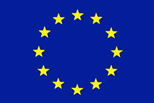 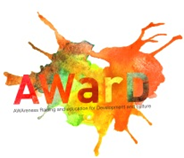 Mednarodna konferenca»Kreativna ekonomija kot vez med kulturo in razvojem«PROGRAMčetrtek, 23. maj 20139.00 - 9.30  Prihod in registracija / Jutranja kava9.30 - 9.40	Izr. prof. dr. Milena Mileva Blažić, članica Odbora za kulturo in raziskovalno dejavnost komiteja za kulturo, članica Mestnega sveta Mestne občine Ljubljana: Pozdravni nagovor9.40 - 10.00	Mag. Mateja Demšič, vodja Oddelka za kulturo, Mestna občina Ljubljana: Uvodna predstavitev - Strategija razvoja kulture Mestne občine Ljubljana10.00 - 10.05  	Cllr Emma Toal, članica kabineta Harlow Council: Pozdravni nagovor10.05 - 10.15	Lauriane Lahéry, projektni referent ENTP: Predstavitev projekta AWARD10.15 – 10.30	Vprašanja in odgovori10.30 - 11.00 Odmor za kavoKultura in razvojModeratorja: Florent Le Duc, ekspert za kulturo in razvoj in Edoardo Guglielmetti, vodja projekta ENTP11.15 - 11.45	Vlasta Jalušič (Mirovni inštitut Ljubljana): Pridobljene izkušnje pri razvojnemu projektu Ženski center Nyamirambo, Kigali, Ruanda (ogled dela dokumentarnega filma: “Save Yourself”)11.45 - 12.00	Jerneja Batič (Oddelek za kulturo, MOL) in Blaž Peršin (Muzej in galerije mesta Ljubljane): Dediščina kot urbana regeneracija mesta - primer Arheološki park Emona12.00 - 12.45	Vprašanja in odgovori / Okrogla miza z udeleženci13.00 - 14.30  Odmor za kosiloKreativna ekonomija v luči urbanega razvoja (prvi del)Moderatorka: Pascaline Gaborit, direktorica ENTP14.30 - 14.45	Aidan Cerar (Regionalna razvojna agencija Ljubljanske urbane regije): Kreativna urbana regeneracija Ljubljane14.45 - 15.00	Ivan Stanič (Mestna občina Ljubljana): Urbano planiranje in razvoj mest15.00 - 15.15	Nina Peče (Javni zavod Kinodvor): Kinodvor.mestni kino 15.15 - 16.00	Vprašanja in odgovori / Okrogla miza z udeleženci16.15   Odhod proti Kinodvoru16.30 - 17.30	Ogled KinodvoraPetek, 24. maj 20139.00 - 9.30 Prihod / Jutranja kavaKreativna ekonomija v luči urbanega razvoja (drugi del) in projekta delavnicaModeratorka: Brigitte Beauzamy, ekspertka in raziskovalka9.30 - 9.50	Elise Féron (Predavateljica na Univerzi Kent v Bruslju in raziskovalka): Predstavitev izsledkov znanstvenega komiteja9.50 - 10.10	Meta Štular in Urška Jurman (projekt Second Chance): RogLab - Pilotni projekt za Center Rog,  Ljubljana10.10 - 10.25	Simon Kardum (Kino Šiška): Kino Šiška Center urbane kulture10.25 - 10.45	Vprašanja in odgovori10.45 - 11.15  Odmor za kavo11.15 - 11.30	mag. Helena Türk (Ljubljanski grad): Ljubljanski grad 11.30 - 12.00	Okrogla miza z udeleženci12.00 - 12.20	Rafael Mandujano (Network “les Rencontres”) in Irena Kregar – Šegota (Svetovalka za mednarodno sodelovanje v Oddelku za kulturo v občini Reka, Hrvaška): Zaključki12.20 - 12.30	Prihodnji mejniki projekta AWARD 12.45  Odhod na Ljubljanski grad13.15 - 13.45	Ogled Ljubljanskega gradu13.45 - 14.45 Odmor za kosilo (na Ljubljanskem gradu)14.45  Odhod proti Rogu15.15 - 16.00 	Ogled RogLaba (in tovarne Rog)16.00 - 17.00	Ogled kulturnih in razvojnih točk Ljubljane (z avtobusom)17.00 - 18.00	Ogled Kina ŠiškaOrganizator konference: Mestna občina Ljubljana – Oddelek za kulturoLokacija: Mestni muzej Ljubljana, Gosposka 15, Ljubljanahttp://www.mgml.si/Uradna jezika konference: slovenščina in angleščina Konferenco bo povezovala Ula Furlan. Konferenca je odprta za javnost. Zaradi omejenega števila sedežev vas prosimo, da svojo udeležbo potrdite do torka, 21. maja 2013, na kontakt:Tjaša SmrekarT: 040 620 700E: tjasa.smrekar@amis.net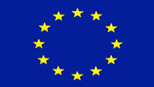 Projekt sofinancira Evropska unija.The project is co-funded by the European Union.